                        РЕСПУБЛИКАДАГЕСТАНМУНИЦИПАЛЬНОЕКАЗЕННОЕОБЩЕОБРАЗОВАТЕЛЬНОЕУЧРЕЖДЕНИЕ  «НЕКРАСОВСКАЯСРЕДНЯЯОБЩЕОБРАЗОВАТЕЛЬНАЯШКОЛА»КИЗЛЯРСКОГОРАЙОНА368816, РД, Кизлярскийрайон, селоНекрасовка ,улицаШкольная 103                                      necrasowka.schkola@yandex.ru01.09.2023г.	                 Приказ №94-одО назначении комиссии  попротиводействию коррупцииВ соответствии с Федеральным законом от 25 декабря 2008 года № 273-ФЗ «О противодействии коррупции» (в редакции Федеральных законов от 11.07.2011 г.№200-ФЗ, от 21.11.2011 г.№329-ФЗ)ПРИКАЗЫВАЮ:1.Создать комиссию в составе:Председатель комиссии – директор школы-Михайловская Т.Н.. Секретарь- Юсупова А.М. - учитель;  Члены комиссии:-  Муртузалиева С.М., председатель профкома школы,-  Муртузалиев А.М. - заместитель директора по УВР;-  Меджидова Л.М.  - учитель;-   и назначить ответственными за работу по  профилактике  коррупционных и иных правонарушений в МКОУ «Некрасовская СОШ».2. Возложить на ответственных за работу по профилактике  коррупционныхи  иных правонарушений следующие функции: - обеспечение    соблюдения   работниками ограничений и запретов,  требований о предотвращении  или урегулировании  конфликта  интересов,  исполнения ими обязанностей, установленных  Федеральным законом  от  25 декабря 2008 г. № 273-ФЗ «О противодействии   коррупции» (в редакции Федеральных законов от 11.07.2011 г. №  200-ФЗ, от 21.11.2011 г. № 329-ФЗ)  и  другими  федеральными  законами (далее - требования к служебному поведению);- принятие мер по выявлению и устранению причин и условий, способствующих возникновению конфликта интересов на рабочем месте;- обеспечение деятельности комиссии по соблюдению требований к  служебному поведению работников  и урегулированию конфликта интересов;- оказание работникам (при привлечении специалистов по согласованию) консультативной помощи по  вопросам, связанным с применением на практике требований  к  служебному  поведению и общих принципов служебного поведения работников школы, а также   с  уведомлением  представителя  нанимателя  (работодателя), органов прокуратуры,  иных  органов о фактах совершения работниками организации коррупционных правонарушений, непредставления ими сведений;- обеспечение    реализации   работниками организации   обязанности   уведомлять представителя нанимателя (работодателя), органы  прокуратуры,  иные органы обо всех случаях обращения к ним каких-либо  лиц  в  целях  склонения  их к совершению коррупционных правонарушений;- организация правового просвещения работников организации (привлечение специалистов);- проведение служебных проверок;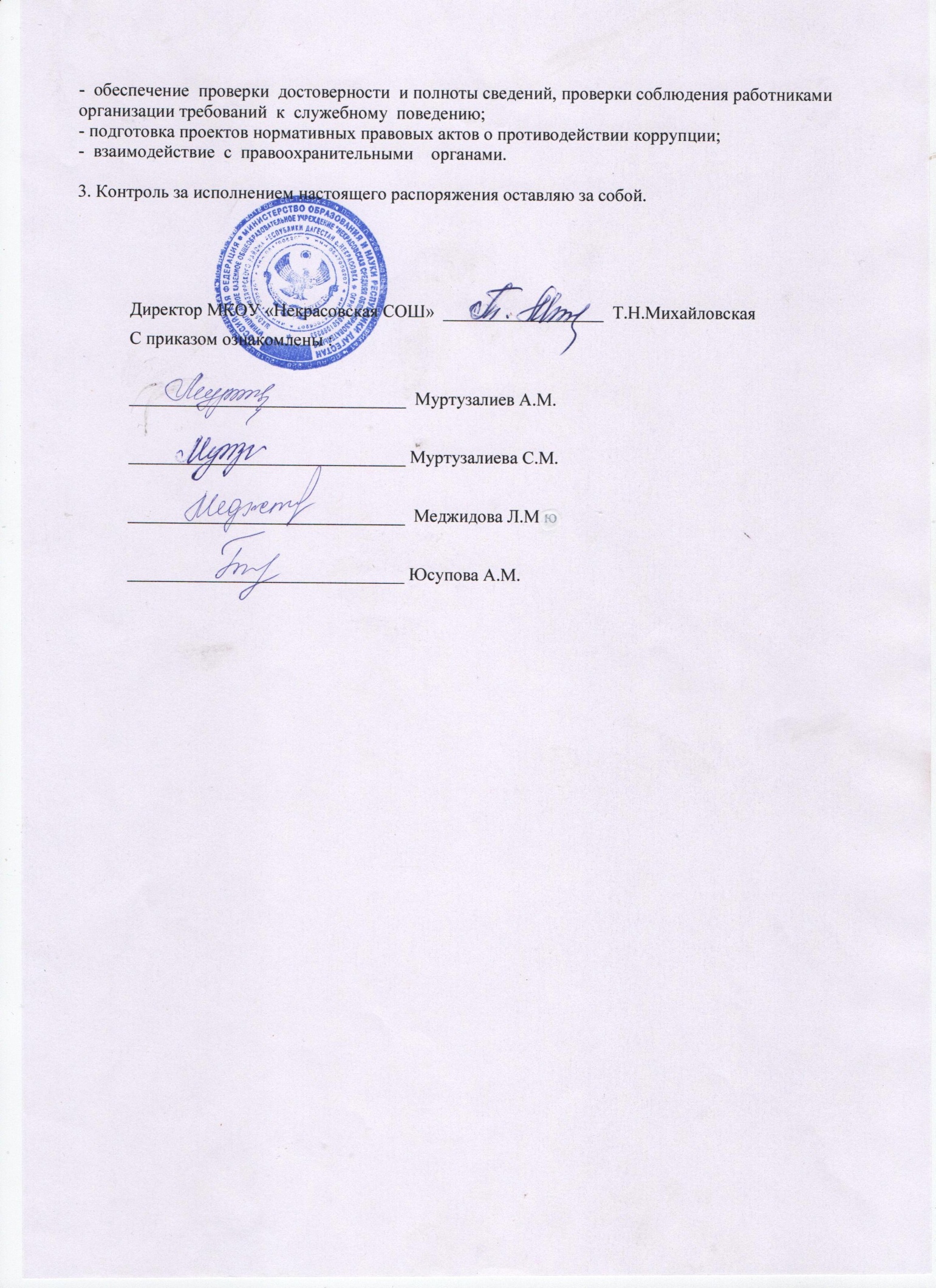 